                                                                  HOTARAREA NR. 199                                                             Din data de 27.07.2016	PRIVIND APROBAREA ALOCARII SUMEI DE 612 LEI,  PENTRU DECONTAREA NAVETEI AFERENTE                LUNII  IUNIE 2016 ,  PENTRU CADRELE DIDACTICE APARTINAND  SCOLII  GIMNAZIALE                                                                « SIMION BARNUTIU » TIUR .	Consiliul Local al Municipiului Blaj intrunit in sedinta ,, ordinara'' in data de 27.07.2016;               Luand in dezbatere proiectul de hotarare, prin care se propune aprobarea alocarii sumei de 612 lei,  pentru decontarea navetei aferente lunii IUNIE  2016   pentru cadrele didactice apartinand  Scolii  Gimnaziale « Simion Barnutiu » Tiur, plata se va efectua din bugetul municipiului Blaj aprobat conform  H.C.L. Blaj  nr. 14/2016  ;              Analizand raportul de specialitate nr. 14891/2016, a  Directiei buget finante contabilitate din cadrul aparatului de specialitate al Primarului municipiului Blaj, prin care se propune aprobarea alocarii sumei de 612 lei,  pentru decontarea navetei aferente lunii IUNIE 2016, pentru cadrele didactice apartinand   Scolii  Gimnaziale « Simion Barnutiu » Tiur,   plata ce se va efectua din bugetul municipiului Blaj aprobat conform  H.C.L. Blaj  nr. 14/2016  ;	Avand in vedere avizele comisiilor de specialitate ale Consiliului Local al Municipiului Blaj;	Cunoscand prevederile Legii 273/2006 privind finantele publice, Legii bugetului de stat pentru anul 2016,  prevederile Instructiunii 2/2011 privind decontarea navetei cadrelor didactice, prevederile  H.G.569/2015 privind decontarea navetei cadrelor didactice, H.C.L.Blaj nr. 14/2016 privind aprobarea bugetului local, cat si  Legea nr. 215/2001, republicata cu modificarile si completarile ulterioare, prevederile ; 	In temeiul art. 36,38, 39, 45,46 din Legea nr. 215/2001 privind ad-tia publica locala, republicata cu modificarile si completarile ulterioare;			       CONSILIUL LOCAL AL MUNICIPIULUI BLAJ				                H O T A R A S T E :	Art.1.- a). Consiliul Local al Municipiului Blaj aproba alocarea sumei de 612  lei,  pentru decontarea navetei aferente lunii  IUNIE  2016  ,  pentru cadrele didactice apartinand  Scolii  Gimnaziale « Simion Barnutiu » Tiur .                          b). Plata  se va efectua din bugetul municipiului Blaj aprobat conform H.C.L. Blaj  nr. 14/2016  , privind  repartizarea cheltuielilor de personal si materiale  pentru Scolii  Gimnaziale « Simion Barnutiu » Tiur.   	Art. 2.- Directia buget finante contabilitate din cadrul aparatului de specialitate  al primarului  municipiului Blaj va duce la indeplinire prevederile prezentei hotarari.										Art.3.- Prezenta hotarare se va comunica Institutiei Prefectului -  judetul Alba , Primarului municipiului Blaj,  secretarului municipiului Blaj, Directiei  buget finante contabilitate din cadrul aparatului de specialitate al Primarului  municipiului Blaj, Scolii  Gimnaziale « Simion Barnutiu » Tiur.	Art.4.-Cu drept de contestatie in termen de 30 de zile de la data adoptarii prezentei hotarari la instanta competenta , conform prevederilor legale – ale legii contenciosului administrativ nr. 554 / 2004 cu modificarile si completarile ulterioare.     Art.5.- Prezenta hotarare a fost adoptata cu un numar de 18 voturi « pentru » valabil exprimate.    PRESEDINTE DE SEDINTA,						  CONTRASEMNEAZA,		   CONSILIER,	             							          SECRETAR,                                                                                                                                        	    Balau Adela 						                                   Stefanescu Sergiu	      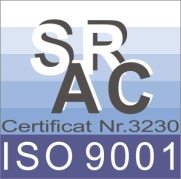 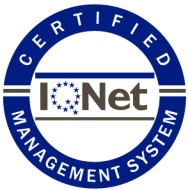 CONSILIUL LOCAL – U.A.T. -  MUNICIPIULUI BLAJPIATA 1848 nr.16, cod 515400 ; jud.Albatel: 0258 -710110; fax: 0258-710014e-mail: primarieblaj@rcnet.ro